Votre dossier Caf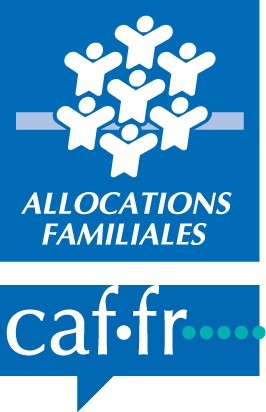 Réponse à donner rapidement à la Caf : anomalies constatées sur votre dossierN° ALLOCATAIRE :0018312 BRéférenceIMC 001IMR 001IRC 001	NOUS CONTACTER :Nous téléphoner :Le 12/04/2019146MME MALO SYLVIE7 Rue DU CHAMP BARON 14210 ESQUAY NOTRE DAME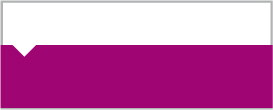 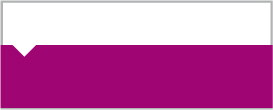 Nous écrire :CENTRE VALIDATIONCalvados Site TEST1 Rue TEST CVlieuDist TEST 12345 Site TESTTous nos contacts sur caf.frDossier suivi par :Christiane1-146 BLOSSIERMadame,Nous vous informons que des anomalies ont été relevées lors du contrôle de votre dossier.Vous avez reçu une notification de dette en date du (date), vous informant que vous devez (montant indus) euros à la Caf pour non-déclaration d’un changement de situation.En effet, lors du contrôle de votre dossier, nous avons appris le départ à l’étranger de votre enfant (Nom, prénom) depuis le (date).Pour une meilleure compréhension de votre dossier, veuillez nous préciser les raisons pour lesquelles vous n’avez pas déclaré cette information à la Caf, en retournant ce courrier complété, daté et signé dans un délai de 15 jours à compter de sa réception.Passé ce délai, votre dossier sera transmis au service compétent pour étudier le caractère volontaire de votre oubli de déclaration.Si une fraude était retenue, nous serions dans l’obligation de retenir une sanction à votre encontre.Veuillez recevoir, Madame, nos salutations respectueuses.Le directeurEmplacement réservé à la CafCRLCX0038 CTX_552B 08042019 110559 33023 cblo1146 PAGE 1/1MAT 0018312 B -IDX O 2085500 X 146 -*00183122085552000001